Odběratel:Odběratel:Odběratel:Odběratel:Odběratel:Odběratel:Odběratel:Odběratel:Odběratel:Odběratel:Odběratel:Odběratel:Odběratel:Odběratel:Ústav živočišné fyziologie a genetiky AV ČR, v.v.i.
Rumburská 89
277 21 LIBĚCHOV
Česká republikaÚstav živočišné fyziologie a genetiky AV ČR, v.v.i.
Rumburská 89
277 21 LIBĚCHOV
Česká republikaÚstav živočišné fyziologie a genetiky AV ČR, v.v.i.
Rumburská 89
277 21 LIBĚCHOV
Česká republikaÚstav živočišné fyziologie a genetiky AV ČR, v.v.i.
Rumburská 89
277 21 LIBĚCHOV
Česká republikaÚstav živočišné fyziologie a genetiky AV ČR, v.v.i.
Rumburská 89
277 21 LIBĚCHOV
Česká republikaÚstav živočišné fyziologie a genetiky AV ČR, v.v.i.
Rumburská 89
277 21 LIBĚCHOV
Česká republikaÚstav živočišné fyziologie a genetiky AV ČR, v.v.i.
Rumburská 89
277 21 LIBĚCHOV
Česká republikaÚstav živočišné fyziologie a genetiky AV ČR, v.v.i.
Rumburská 89
277 21 LIBĚCHOV
Česká republikaÚstav živočišné fyziologie a genetiky AV ČR, v.v.i.
Rumburská 89
277 21 LIBĚCHOV
Česká republikaÚstav živočišné fyziologie a genetiky AV ČR, v.v.i.
Rumburská 89
277 21 LIBĚCHOV
Česká republikaÚstav živočišné fyziologie a genetiky AV ČR, v.v.i.
Rumburská 89
277 21 LIBĚCHOV
Česká republikaÚstav živočišné fyziologie a genetiky AV ČR, v.v.i.
Rumburská 89
277 21 LIBĚCHOV
Česká republikaÚstav živočišné fyziologie a genetiky AV ČR, v.v.i.
Rumburská 89
277 21 LIBĚCHOV
Česká republikaÚstav živočišné fyziologie a genetiky AV ČR, v.v.i.
Rumburská 89
277 21 LIBĚCHOV
Česká republikaÚstav živočišné fyziologie a genetiky AV ČR, v.v.i.
Rumburská 89
277 21 LIBĚCHOV
Česká republikaÚstav živočišné fyziologie a genetiky AV ČR, v.v.i.
Rumburská 89
277 21 LIBĚCHOV
Česká republikaPID:PID:PID:PID:PID:PID:PID:PID: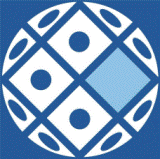 Ústav živočišné fyziologie a genetiky AV ČR, v.v.i.
Rumburská 89
277 21 LIBĚCHOV
Česká republikaÚstav živočišné fyziologie a genetiky AV ČR, v.v.i.
Rumburská 89
277 21 LIBĚCHOV
Česká republikaÚstav živočišné fyziologie a genetiky AV ČR, v.v.i.
Rumburská 89
277 21 LIBĚCHOV
Česká republikaÚstav živočišné fyziologie a genetiky AV ČR, v.v.i.
Rumburská 89
277 21 LIBĚCHOV
Česká republikaÚstav živočišné fyziologie a genetiky AV ČR, v.v.i.
Rumburská 89
277 21 LIBĚCHOV
Česká republikaÚstav živočišné fyziologie a genetiky AV ČR, v.v.i.
Rumburská 89
277 21 LIBĚCHOV
Česká republikaÚstav živočišné fyziologie a genetiky AV ČR, v.v.i.
Rumburská 89
277 21 LIBĚCHOV
Česká republikaÚstav živočišné fyziologie a genetiky AV ČR, v.v.i.
Rumburská 89
277 21 LIBĚCHOV
Česká republikaÚstav živočišné fyziologie a genetiky AV ČR, v.v.i.
Rumburská 89
277 21 LIBĚCHOV
Česká republikaÚstav živočišné fyziologie a genetiky AV ČR, v.v.i.
Rumburská 89
277 21 LIBĚCHOV
Česká republikaÚstav živočišné fyziologie a genetiky AV ČR, v.v.i.
Rumburská 89
277 21 LIBĚCHOV
Česká republikaÚstav živočišné fyziologie a genetiky AV ČR, v.v.i.
Rumburská 89
277 21 LIBĚCHOV
Česká republikaÚstav živočišné fyziologie a genetiky AV ČR, v.v.i.
Rumburská 89
277 21 LIBĚCHOV
Česká republikaÚstav živočišné fyziologie a genetiky AV ČR, v.v.i.
Rumburská 89
277 21 LIBĚCHOV
Česká republikaÚstav živočišné fyziologie a genetiky AV ČR, v.v.i.
Rumburská 89
277 21 LIBĚCHOV
Česká republikaÚstav živočišné fyziologie a genetiky AV ČR, v.v.i.
Rumburská 89
277 21 LIBĚCHOV
Česká republikaSmlouva:Smlouva:Smlouva:Smlouva:Smlouva:Smlouva:Smlouva:Smlouva:Ústav živočišné fyziologie a genetiky AV ČR, v.v.i.
Rumburská 89
277 21 LIBĚCHOV
Česká republikaÚstav živočišné fyziologie a genetiky AV ČR, v.v.i.
Rumburská 89
277 21 LIBĚCHOV
Česká republikaÚstav živočišné fyziologie a genetiky AV ČR, v.v.i.
Rumburská 89
277 21 LIBĚCHOV
Česká republikaÚstav živočišné fyziologie a genetiky AV ČR, v.v.i.
Rumburská 89
277 21 LIBĚCHOV
Česká republikaÚstav živočišné fyziologie a genetiky AV ČR, v.v.i.
Rumburská 89
277 21 LIBĚCHOV
Česká republikaÚstav živočišné fyziologie a genetiky AV ČR, v.v.i.
Rumburská 89
277 21 LIBĚCHOV
Česká republikaÚstav živočišné fyziologie a genetiky AV ČR, v.v.i.
Rumburská 89
277 21 LIBĚCHOV
Česká republikaÚstav živočišné fyziologie a genetiky AV ČR, v.v.i.
Rumburská 89
277 21 LIBĚCHOV
Česká republikaÚstav živočišné fyziologie a genetiky AV ČR, v.v.i.
Rumburská 89
277 21 LIBĚCHOV
Česká republikaÚstav živočišné fyziologie a genetiky AV ČR, v.v.i.
Rumburská 89
277 21 LIBĚCHOV
Česká republikaÚstav živočišné fyziologie a genetiky AV ČR, v.v.i.
Rumburská 89
277 21 LIBĚCHOV
Česká republikaÚstav živočišné fyziologie a genetiky AV ČR, v.v.i.
Rumburská 89
277 21 LIBĚCHOV
Česká republikaÚstav živočišné fyziologie a genetiky AV ČR, v.v.i.
Rumburská 89
277 21 LIBĚCHOV
Česká republikaÚstav živočišné fyziologie a genetiky AV ČR, v.v.i.
Rumburská 89
277 21 LIBĚCHOV
Česká republikaÚstav živočišné fyziologie a genetiky AV ČR, v.v.i.
Rumburská 89
277 21 LIBĚCHOV
Česká republikaÚstav živočišné fyziologie a genetiky AV ČR, v.v.i.
Rumburská 89
277 21 LIBĚCHOV
Česká republikaÚstav živočišné fyziologie a genetiky AV ČR, v.v.i.
Rumburská 89
277 21 LIBĚCHOV
Česká republikaÚstav živočišné fyziologie a genetiky AV ČR, v.v.i.
Rumburská 89
277 21 LIBĚCHOV
Česká republikaÚstav živočišné fyziologie a genetiky AV ČR, v.v.i.
Rumburská 89
277 21 LIBĚCHOV
Česká republikaÚstav živočišné fyziologie a genetiky AV ČR, v.v.i.
Rumburská 89
277 21 LIBĚCHOV
Česká republikaÚstav živočišné fyziologie a genetiky AV ČR, v.v.i.
Rumburská 89
277 21 LIBĚCHOV
Česká republikaÚstav živočišné fyziologie a genetiky AV ČR, v.v.i.
Rumburská 89
277 21 LIBĚCHOV
Česká republikaÚstav živočišné fyziologie a genetiky AV ČR, v.v.i.
Rumburská 89
277 21 LIBĚCHOV
Česká republikaÚstav živočišné fyziologie a genetiky AV ČR, v.v.i.
Rumburská 89
277 21 LIBĚCHOV
Česká republikaÚstav živočišné fyziologie a genetiky AV ČR, v.v.i.
Rumburská 89
277 21 LIBĚCHOV
Česká republikaÚstav živočišné fyziologie a genetiky AV ČR, v.v.i.
Rumburská 89
277 21 LIBĚCHOV
Česká republikaÚstav živočišné fyziologie a genetiky AV ČR, v.v.i.
Rumburská 89
277 21 LIBĚCHOV
Česká republikaÚstav živočišné fyziologie a genetiky AV ČR, v.v.i.
Rumburská 89
277 21 LIBĚCHOV
Česká republikaÚstav živočišné fyziologie a genetiky AV ČR, v.v.i.
Rumburská 89
277 21 LIBĚCHOV
Česká republikaÚstav živočišné fyziologie a genetiky AV ČR, v.v.i.
Rumburská 89
277 21 LIBĚCHOV
Česká republikaÚstav živočišné fyziologie a genetiky AV ČR, v.v.i.
Rumburská 89
277 21 LIBĚCHOV
Česká republikaÚstav živočišné fyziologie a genetiky AV ČR, v.v.i.
Rumburská 89
277 21 LIBĚCHOV
Česká republikaČíslo účtu:Číslo účtu:Číslo účtu:Číslo účtu:Číslo účtu:Číslo účtu:Číslo účtu:Číslo účtu:19-8264720227/010019-8264720227/010019-8264720227/010019-8264720227/010019-8264720227/0100Ústav živočišné fyziologie a genetiky AV ČR, v.v.i.
Rumburská 89
277 21 LIBĚCHOV
Česká republikaÚstav živočišné fyziologie a genetiky AV ČR, v.v.i.
Rumburská 89
277 21 LIBĚCHOV
Česká republikaÚstav živočišné fyziologie a genetiky AV ČR, v.v.i.
Rumburská 89
277 21 LIBĚCHOV
Česká republikaÚstav živočišné fyziologie a genetiky AV ČR, v.v.i.
Rumburská 89
277 21 LIBĚCHOV
Česká republikaÚstav živočišné fyziologie a genetiky AV ČR, v.v.i.
Rumburská 89
277 21 LIBĚCHOV
Česká republikaÚstav živočišné fyziologie a genetiky AV ČR, v.v.i.
Rumburská 89
277 21 LIBĚCHOV
Česká republikaÚstav živočišné fyziologie a genetiky AV ČR, v.v.i.
Rumburská 89
277 21 LIBĚCHOV
Česká republikaÚstav živočišné fyziologie a genetiky AV ČR, v.v.i.
Rumburská 89
277 21 LIBĚCHOV
Česká republikaÚstav živočišné fyziologie a genetiky AV ČR, v.v.i.
Rumburská 89
277 21 LIBĚCHOV
Česká republikaÚstav živočišné fyziologie a genetiky AV ČR, v.v.i.
Rumburská 89
277 21 LIBĚCHOV
Česká republikaÚstav živočišné fyziologie a genetiky AV ČR, v.v.i.
Rumburská 89
277 21 LIBĚCHOV
Česká republikaÚstav živočišné fyziologie a genetiky AV ČR, v.v.i.
Rumburská 89
277 21 LIBĚCHOV
Česká republikaÚstav živočišné fyziologie a genetiky AV ČR, v.v.i.
Rumburská 89
277 21 LIBĚCHOV
Česká republikaÚstav živočišné fyziologie a genetiky AV ČR, v.v.i.
Rumburská 89
277 21 LIBĚCHOV
Česká republikaÚstav živočišné fyziologie a genetiky AV ČR, v.v.i.
Rumburská 89
277 21 LIBĚCHOV
Česká republikaÚstav živočišné fyziologie a genetiky AV ČR, v.v.i.
Rumburská 89
277 21 LIBĚCHOV
Česká republikaPeněžní ústav:Peněžní ústav:Peněžní ústav:Peněžní ústav:Peněžní ústav:Peněžní ústav:Peněžní ústav:Peněžní ústav:Komerční banka, a.s.Komerční banka, a.s.Komerční banka, a.s.Komerční banka, a.s.Komerční banka, a.s.Ústav živočišné fyziologie a genetiky AV ČR, v.v.i.
Rumburská 89
277 21 LIBĚCHOV
Česká republikaÚstav živočišné fyziologie a genetiky AV ČR, v.v.i.
Rumburská 89
277 21 LIBĚCHOV
Česká republikaÚstav živočišné fyziologie a genetiky AV ČR, v.v.i.
Rumburská 89
277 21 LIBĚCHOV
Česká republikaÚstav živočišné fyziologie a genetiky AV ČR, v.v.i.
Rumburská 89
277 21 LIBĚCHOV
Česká republikaÚstav živočišné fyziologie a genetiky AV ČR, v.v.i.
Rumburská 89
277 21 LIBĚCHOV
Česká republikaÚstav živočišné fyziologie a genetiky AV ČR, v.v.i.
Rumburská 89
277 21 LIBĚCHOV
Česká republikaÚstav živočišné fyziologie a genetiky AV ČR, v.v.i.
Rumburská 89
277 21 LIBĚCHOV
Česká republikaÚstav živočišné fyziologie a genetiky AV ČR, v.v.i.
Rumburská 89
277 21 LIBĚCHOV
Česká republikaÚstav živočišné fyziologie a genetiky AV ČR, v.v.i.
Rumburská 89
277 21 LIBĚCHOV
Česká republikaÚstav živočišné fyziologie a genetiky AV ČR, v.v.i.
Rumburská 89
277 21 LIBĚCHOV
Česká republikaÚstav živočišné fyziologie a genetiky AV ČR, v.v.i.
Rumburská 89
277 21 LIBĚCHOV
Česká republikaÚstav živočišné fyziologie a genetiky AV ČR, v.v.i.
Rumburská 89
277 21 LIBĚCHOV
Česká republikaÚstav živočišné fyziologie a genetiky AV ČR, v.v.i.
Rumburská 89
277 21 LIBĚCHOV
Česká republikaÚstav živočišné fyziologie a genetiky AV ČR, v.v.i.
Rumburská 89
277 21 LIBĚCHOV
Česká republikaÚstav živočišné fyziologie a genetiky AV ČR, v.v.i.
Rumburská 89
277 21 LIBĚCHOV
Česká republikaÚstav živočišné fyziologie a genetiky AV ČR, v.v.i.
Rumburská 89
277 21 LIBĚCHOV
Česká republikaDodavatel:Dodavatel:Dodavatel:Dodavatel:Dodavatel:Dodavatel:Dodavatel:Dodavatel:Dodavatel:Dodavatel:Dodavatel:DIČ:DIČ:DIČ:DIČ:DIČ:CZ67985904CZ67985904CZ67985904CZ67985904IČ:IČ:IČ:IČ: 49681541 49681541 49681541 49681541 49681541 49681541 49681541 49681541DIČ:DIČ: CZ49681541 CZ49681541 CZ49681541IČ:IČ:IČ:IČ:IČ:67985904679859046798590467985904IČ:IČ:IČ:IČ:IČ:67985904679859046798590467985904IČ:IČ:IČ:IČ:IČ:67985904679859046798590467985904Konečný příjemce:Konečný příjemce:Konečný příjemce:Konečný příjemce:Konečný příjemce:Konečný příjemce:Konečný příjemce:Konečný příjemce:Konečný příjemce:Konečný příjemce:Platnost objednávky do:Platnost objednávky do:Platnost objednávky do:Platnost objednávky do:Platnost objednávky do:Platnost objednávky do:Platnost objednávky do:Platnost objednávky do:Platnost objednávky do:Platnost objednávky do:31.12.201631.12.201631.12.2016Termín dodání:Termín dodání:Termín dodání:Termín dodání:Termín dodání:Termín dodání:Termín dodání:21.11.201621.11.201621.11.2016Forma úhrady:Forma úhrady:Forma úhrady:Forma úhrady:Forma úhrady:Forma úhrady:Forma úhrady:PříkazemPříkazemPříkazemForma úhrady:Forma úhrady:Forma úhrady:Forma úhrady:Forma úhrady:Forma úhrady:Forma úhrady:PříkazemPříkazemPříkazemForma úhrady:Forma úhrady:Forma úhrady:Forma úhrady:Forma úhrady:Forma úhrady:Forma úhrady:PříkazemPříkazemPříkazemTermín úhrady:Termín úhrady:Termín úhrady:Termín úhrady:Termín úhrady:Termín úhrady:Termín úhrady:Při fakturaci vždy uvádějte číslo objednávky.
Při fakturaci vždy uvádějte číslo objednávky.
Při fakturaci vždy uvádějte číslo objednávky.
Při fakturaci vždy uvádějte číslo objednávky.
Při fakturaci vždy uvádějte číslo objednávky.
Při fakturaci vždy uvádějte číslo objednávky.
Při fakturaci vždy uvádějte číslo objednávky.
Při fakturaci vždy uvádějte číslo objednávky.
Při fakturaci vždy uvádějte číslo objednávky.
Při fakturaci vždy uvádějte číslo objednávky.
Při fakturaci vždy uvádějte číslo objednávky.
Při fakturaci vždy uvádějte číslo objednávky.
Při fakturaci vždy uvádějte číslo objednávky.
Při fakturaci vždy uvádějte číslo objednávky.
Při fakturaci vždy uvádějte číslo objednávky.
Při fakturaci vždy uvádějte číslo objednávky.
Při fakturaci vždy uvádějte číslo objednávky.
Při fakturaci vždy uvádějte číslo objednávky.
Při fakturaci vždy uvádějte číslo objednávky.
Při fakturaci vždy uvádějte číslo objednávky.
Při fakturaci vždy uvádějte číslo objednávky.
Při fakturaci vždy uvádějte číslo objednávky.
Při fakturaci vždy uvádějte číslo objednávky.
Při fakturaci vždy uvádějte číslo objednávky.
Při fakturaci vždy uvádějte číslo objednávky.
Při fakturaci vždy uvádějte číslo objednávky.
Při fakturaci vždy uvádějte číslo objednávky.
Při fakturaci vždy uvádějte číslo objednávky.
Při fakturaci vždy uvádějte číslo objednávky.
Při fakturaci vždy uvádějte číslo objednávky.
Při fakturaci vždy uvádějte číslo objednávky.
Při fakturaci vždy uvádějte číslo objednávky.
Při fakturaci vždy uvádějte číslo objednávky.
Při fakturaci vždy uvádějte číslo objednávky.
Při fakturaci vždy uvádějte číslo objednávky.
Při fakturaci vždy uvádějte číslo objednávky.
Při fakturaci vždy uvádějte číslo objednávky.
Při fakturaci vždy uvádějte číslo objednávky.
Položkový rozpis:Položkový rozpis:Položkový rozpis:Položkový rozpis:Položkový rozpis:Položkový rozpis:Položkový rozpis:Položkový rozpis:Položkový rozpis:Položkový rozpis:Položkový rozpis:Položkový rozpis:Položkový rozpis:Položkový rozpis:Položkový rozpis:Položkový rozpis:Položkový rozpis:Položkový rozpis:Položkový rozpis:Položkový rozpis:Položkový rozpis:Položkový rozpis:Položkový rozpis:Položkový rozpis:Položkový rozpis:Položkový rozpis:Položkový rozpis:Položkový rozpis:Položkový rozpis:Položkový rozpis:Položkový rozpis:Položkový rozpis:Položkový rozpis:Položkový rozpis:Položkový rozpis:Položkový rozpis:Položkový rozpis:Položkový rozpis:PoložkaPoložkaPoložkaPoložkaPoložkaPoložkaPoložkaPoložkaPoložkaPoložkaPoložkaPoložkaPoložkaPoložkaPoložkaPoložkaPoložkaPoložkaPoložkaPoložkaPoložkaPoložkaPoložkaPoložkaPoložkaPoložkaPoložkaPoložkaPoložkaPoložkaPoložkaPoložkaPoložkaPoložkaPoložkaPoložkaPoložkaMnožstvíMnožstvíMnožstvíMnožstvíMnožstvíMnožstvíMJMJMJMJMJCena/MJ vč. DPHCena/MJ vč. DPHCena/MJ vč. DPHCena/MJ vč. DPHCena/MJ vč. DPHCena/MJ vč. DPHCena/MJ vč. DPHCena/MJ vč. DPHCena/MJ vč. DPHCena/MJ vč. DPHCelkem s DPHCelkem s DPHCelkem s DPHCelkem s DPHCelkem s DPHCelkem s DPHCelkem s DPHBT 10XL.S3	Špičky s filtrem (Biotix),10lBT 10XL.S3	Špičky s filtrem (Biotix),10lBT 10XL.S3	Špičky s filtrem (Biotix),10lBT 10XL.S3	Špičky s filtrem (Biotix),10lBT 10XL.S3	Špičky s filtrem (Biotix),10lBT 10XL.S3	Špičky s filtrem (Biotix),10lBT 10XL.S3	Špičky s filtrem (Biotix),10lBT 10XL.S3	Špičky s filtrem (Biotix),10lBT 10XL.S3	Špičky s filtrem (Biotix),10lBT 10XL.S3	Špičky s filtrem (Biotix),10lBT 10XL.S3	Špičky s filtrem (Biotix),10lBT 10XL.S3	Špičky s filtrem (Biotix),10lBT 10XL.S3	Špičky s filtrem (Biotix),10lBT 10XL.S3	Špičky s filtrem (Biotix),10lBT 10XL.S3	Špičky s filtrem (Biotix),10lBT 10XL.S3	Špičky s filtrem (Biotix),10lBT 10XL.S3	Špičky s filtrem (Biotix),10lBT 10XL.S3	Špičky s filtrem (Biotix),10lBT 10XL.S3	Špičky s filtrem (Biotix),10lBT 10XL.S3	Špičky s filtrem (Biotix),10lBT 10XL.S3	Špičky s filtrem (Biotix),10lBT 10XL.S3	Špičky s filtrem (Biotix),10lBT 10XL.S3	Špičky s filtrem (Biotix),10lBT 10XL.S3	Špičky s filtrem (Biotix),10lBT 10XL.S3	Špičky s filtrem (Biotix),10lBT 10XL.S3	Špičky s filtrem (Biotix),10lBT 10XL.S3	Špičky s filtrem (Biotix),10lBT 10XL.S3	Špičky s filtrem (Biotix),10lBT 10XL.S3	Špičky s filtrem (Biotix),10lBT 10XL.S3	Špičky s filtrem (Biotix),10lBT 10XL.S3	Špičky s filtrem (Biotix),10lBT 10XL.S3	Špičky s filtrem (Biotix),10lBT 10XL.S3	Špičky s filtrem (Biotix),10lBT 10XL.S3	Špičky s filtrem (Biotix),10lBT 10XL.S3	Špičky s filtrem (Biotix),10lBT 10XL.S3	Špičky s filtrem (Biotix),10lBT 10XL.S3	Špičky s filtrem (Biotix),10lBT 1250 Špičky s filtrem (Biotix),1250lBT 1250 Špičky s filtrem (Biotix),1250lBT 1250 Špičky s filtrem (Biotix),1250lBT 1250 Špičky s filtrem (Biotix),1250lBT 1250 Špičky s filtrem (Biotix),1250lBT 1250 Špičky s filtrem (Biotix),1250lBT 1250 Špičky s filtrem (Biotix),1250lBT 1250 Špičky s filtrem (Biotix),1250lBT 1250 Špičky s filtrem (Biotix),1250lBT 1250 Špičky s filtrem (Biotix),1250lBT 1250 Špičky s filtrem (Biotix),1250lBT 1250 Špičky s filtrem (Biotix),1250lBT 1250 Špičky s filtrem (Biotix),1250lBT 1250 Špičky s filtrem (Biotix),1250lBT 1250 Špičky s filtrem (Biotix),1250lBT 1250 Špičky s filtrem (Biotix),1250lBT 1250 Špičky s filtrem (Biotix),1250lBT 1250 Špičky s filtrem (Biotix),1250lBT 1250 Špičky s filtrem (Biotix),1250lBT 1250 Špičky s filtrem (Biotix),1250lBT 1250 Špičky s filtrem (Biotix),1250lBT 1250 Špičky s filtrem (Biotix),1250lBT 1250 Špičky s filtrem (Biotix),1250lBT 1250 Špičky s filtrem (Biotix),1250lBT 1250 Špičky s filtrem (Biotix),1250lBT 1250 Špičky s filtrem (Biotix),1250lBT 1250 Špičky s filtrem (Biotix),1250lBT 1250 Špičky s filtrem (Biotix),1250lBT 1250 Špičky s filtrem (Biotix),1250lBT 1250 Špičky s filtrem (Biotix),1250lBT 1250 Špičky s filtrem (Biotix),1250lBT 1250 Špičky s filtrem (Biotix),1250lBT 1250 Špičky s filtrem (Biotix),1250lBT 1250 Špičky s filtrem (Biotix),1250lBT 1250 Špičky s filtrem (Biotix),1250lBT 1250 Špičky s filtrem (Biotix),1250lBT 1250 Špičky s filtrem (Biotix),1250lBT 200	Špičky s filtrem (Biotix),200lBT 200	Špičky s filtrem (Biotix),200lBT 200	Špičky s filtrem (Biotix),200lBT 200	Špičky s filtrem (Biotix),200lBT 200	Špičky s filtrem (Biotix),200lBT 200	Špičky s filtrem (Biotix),200lBT 200	Špičky s filtrem (Biotix),200lBT 200	Špičky s filtrem (Biotix),200lBT 200	Špičky s filtrem (Biotix),200lBT 200	Špičky s filtrem (Biotix),200lBT 200	Špičky s filtrem (Biotix),200lBT 200	Špičky s filtrem (Biotix),200lBT 200	Špičky s filtrem (Biotix),200lBT 200	Špičky s filtrem (Biotix),200lBT 200	Špičky s filtrem (Biotix),200lBT 200	Špičky s filtrem (Biotix),200lBT 200	Špičky s filtrem (Biotix),200lBT 200	Špičky s filtrem (Biotix),200lBT 200	Špičky s filtrem (Biotix),200lBT 200	Špičky s filtrem (Biotix),200lBT 200	Špičky s filtrem (Biotix),200lBT 200	Špičky s filtrem (Biotix),200lBT 200	Špičky s filtrem (Biotix),200lBT 200	Špičky s filtrem (Biotix),200lBT 200	Špičky s filtrem (Biotix),200lBT 200	Špičky s filtrem (Biotix),200lBT 200	Špičky s filtrem (Biotix),200lBT 200	Špičky s filtrem (Biotix),200lBT 200	Špičky s filtrem (Biotix),200lBT 200	Špičky s filtrem (Biotix),200lBT 200	Špičky s filtrem (Biotix),200lBT 200	Špičky s filtrem (Biotix),200lBT 200	Špičky s filtrem (Biotix),200lBT 200	Špičky s filtrem (Biotix),200lBT 200	Špičky s filtrem (Biotix),200lBT 200	Špičky s filtrem (Biotix),200lBT 200	Špičky s filtrem (Biotix),200lBT 100	Špičky s filtrem (Biotix),100lBT 100	Špičky s filtrem (Biotix),100lBT 100	Špičky s filtrem (Biotix),100lBT 100	Špičky s filtrem (Biotix),100lBT 100	Špičky s filtrem (Biotix),100lBT 100	Špičky s filtrem (Biotix),100lBT 100	Špičky s filtrem (Biotix),100lBT 100	Špičky s filtrem (Biotix),100lBT 100	Špičky s filtrem (Biotix),100lBT 100	Špičky s filtrem (Biotix),100lBT 100	Špičky s filtrem (Biotix),100lBT 100	Špičky s filtrem (Biotix),100lBT 100	Špičky s filtrem (Biotix),100lBT 100	Špičky s filtrem (Biotix),100lBT 100	Špičky s filtrem (Biotix),100lBT 100	Špičky s filtrem (Biotix),100lBT 100	Špičky s filtrem (Biotix),100lBT 100	Špičky s filtrem (Biotix),100lBT 100	Špičky s filtrem (Biotix),100lBT 100	Špičky s filtrem (Biotix),100lBT 100	Špičky s filtrem (Biotix),100lBT 100	Špičky s filtrem (Biotix),100lBT 100	Špičky s filtrem (Biotix),100lBT 100	Špičky s filtrem (Biotix),100lBT 100	Špičky s filtrem (Biotix),100lBT 100	Špičky s filtrem (Biotix),100lBT 100	Špičky s filtrem (Biotix),100lBT 100	Špičky s filtrem (Biotix),100lBT 100	Špičky s filtrem (Biotix),100lBT 100	Špičky s filtrem (Biotix),100lBT 100	Špičky s filtrem (Biotix),100lBT 100	Špičky s filtrem (Biotix),100lBT 100	Špičky s filtrem (Biotix),100lBT 100	Špičky s filtrem (Biotix),100lBT 100	Špičky s filtrem (Biotix),100lBT 100	Špičky s filtrem (Biotix),100lBT 100	Špičky s filtrem (Biotix),100lCelkem:Celkem:Celkem:61 410.0061 410.0061 410.0061 410.0061 410.00KčKč61 410.0061 410.0061 410.0061 410.0061 410.00KčKčPředpokládaná cena celkem (včetně DPH):Předpokládaná cena celkem (včetně DPH):Předpokládaná cena celkem (včetně DPH):Předpokládaná cena celkem (včetně DPH):Předpokládaná cena celkem (včetně DPH):Předpokládaná cena celkem (včetně DPH):Předpokládaná cena celkem (včetně DPH):Předpokládaná cena celkem (včetně DPH):Předpokládaná cena celkem (včetně DPH):Předpokládaná cena celkem (včetně DPH):Předpokládaná cena celkem (včetně DPH):Předpokládaná cena celkem (včetně DPH):Předpokládaná cena celkem (včetně DPH):Předpokládaná cena celkem (včetně DPH):Předpokládaná cena celkem (včetně DPH):Předpokládaná cena celkem (včetně DPH):Předpokládaná cena celkem (včetně DPH):Předpokládaná cena celkem (včetně DPH):Předpokládaná cena celkem (včetně DPH):Předpokládaná cena celkem (včetně DPH):Předpokládaná cena celkem (včetně DPH):Předpokládaná cena celkem (včetně DPH):Předpokládaná cena celkem (včetně DPH):Předpokládaná cena celkem (včetně DPH):Datum vystavení:Datum vystavení:Datum vystavení:Datum vystavení:Datum vystavení:Datum vystavení:Datum vystavení:Datum vystavení:Datum vystavení:Datum vystavení:Datum vystavení:Datum vystavení:07.11.201607.11.201607.11.201607.11.201607.11.201607.11.201607.11.201607.11.201607.11.2016Vystavil:Vystavil:Vystavil:Vystavil:Vystavil:Vystavil:Vystavil:Vystavil:Vystavil:Vystavil:Vystavil:Vystavil:Vystavil:Vystavil:Vystavil:Bubíková HanaBubíková HanaBubíková HanaBubíková HanaBubíková HanaBubíková HanaBubíková HanaBubíková HanaBubíková HanaBubíková HanaBubíková HanaBubíková HanaBubíková HanaBubíková HanaBubíková HanaBubíková HanaBubíková HanaBubíková HanaBubíková HanaBubíková HanaBubíková HanaBubíková HanaRazítko, podpisRazítko, podpisRazítko, podpisRazítko, podpisRazítko, podpisRazítko, podpisRazítko, podpisRazítko, podpisRazítko, podpisRazítko, podpisRazítko, podpisE-mail: bubikova@iapg.cas.czE-mail: bubikova@iapg.cas.czE-mail: bubikova@iapg.cas.czE-mail: bubikova@iapg.cas.czE-mail: bubikova@iapg.cas.czE-mail: bubikova@iapg.cas.czE-mail: bubikova@iapg.cas.czE-mail: bubikova@iapg.cas.czE-mail: bubikova@iapg.cas.czE-mail: bubikova@iapg.cas.czE-mail: bubikova@iapg.cas.czE-mail: bubikova@iapg.cas.czE-mail: bubikova@iapg.cas.czE-mail: bubikova@iapg.cas.czE-mail: bubikova@iapg.cas.czE-mail: bubikova@iapg.cas.czE-mail: bubikova@iapg.cas.czE-mail: bubikova@iapg.cas.czE-mail: bubikova@iapg.cas.czE-mail: bubikova@iapg.cas.czE-mail: bubikova@iapg.cas.czE-mail: bubikova@iapg.cas.czInterní údaje objednatele : 811000 \ 120 \ 300431 GAČR Kopečný \ 0300   Deník: 32 \ Neinvestice GAČR,AV,IG,režieLABInterní údaje objednatele : 811000 \ 120 \ 300431 GAČR Kopečný \ 0300   Deník: 32 \ Neinvestice GAČR,AV,IG,režieLABInterní údaje objednatele : 811000 \ 120 \ 300431 GAČR Kopečný \ 0300   Deník: 32 \ Neinvestice GAČR,AV,IG,režieLABInterní údaje objednatele : 811000 \ 120 \ 300431 GAČR Kopečný \ 0300   Deník: 32 \ Neinvestice GAČR,AV,IG,režieLABInterní údaje objednatele : 811000 \ 120 \ 300431 GAČR Kopečný \ 0300   Deník: 32 \ Neinvestice GAČR,AV,IG,režieLABInterní údaje objednatele : 811000 \ 120 \ 300431 GAČR Kopečný \ 0300   Deník: 32 \ Neinvestice GAČR,AV,IG,režieLABInterní údaje objednatele : 811000 \ 120 \ 300431 GAČR Kopečný \ 0300   Deník: 32 \ Neinvestice GAČR,AV,IG,režieLABInterní údaje objednatele : 811000 \ 120 \ 300431 GAČR Kopečný \ 0300   Deník: 32 \ Neinvestice GAČR,AV,IG,režieLABInterní údaje objednatele : 811000 \ 120 \ 300431 GAČR Kopečný \ 0300   Deník: 32 \ Neinvestice GAČR,AV,IG,režieLABInterní údaje objednatele : 811000 \ 120 \ 300431 GAČR Kopečný \ 0300   Deník: 32 \ Neinvestice GAČR,AV,IG,režieLABInterní údaje objednatele : 811000 \ 120 \ 300431 GAČR Kopečný \ 0300   Deník: 32 \ Neinvestice GAČR,AV,IG,režieLABInterní údaje objednatele : 811000 \ 120 \ 300431 GAČR Kopečný \ 0300   Deník: 32 \ Neinvestice GAČR,AV,IG,režieLABInterní údaje objednatele : 811000 \ 120 \ 300431 GAČR Kopečný \ 0300   Deník: 32 \ Neinvestice GAČR,AV,IG,režieLABInterní údaje objednatele : 811000 \ 120 \ 300431 GAČR Kopečný \ 0300   Deník: 32 \ Neinvestice GAČR,AV,IG,režieLABInterní údaje objednatele : 811000 \ 120 \ 300431 GAČR Kopečný \ 0300   Deník: 32 \ Neinvestice GAČR,AV,IG,režieLABInterní údaje objednatele : 811000 \ 120 \ 300431 GAČR Kopečný \ 0300   Deník: 32 \ Neinvestice GAČR,AV,IG,režieLABInterní údaje objednatele : 811000 \ 120 \ 300431 GAČR Kopečný \ 0300   Deník: 32 \ Neinvestice GAČR,AV,IG,režieLABInterní údaje objednatele : 811000 \ 120 \ 300431 GAČR Kopečný \ 0300   Deník: 32 \ Neinvestice GAČR,AV,IG,režieLABInterní údaje objednatele : 811000 \ 120 \ 300431 GAČR Kopečný \ 0300   Deník: 32 \ Neinvestice GAČR,AV,IG,režieLABInterní údaje objednatele : 811000 \ 120 \ 300431 GAČR Kopečný \ 0300   Deník: 32 \ Neinvestice GAČR,AV,IG,režieLABInterní údaje objednatele : 811000 \ 120 \ 300431 GAČR Kopečný \ 0300   Deník: 32 \ Neinvestice GAČR,AV,IG,režieLABInterní údaje objednatele : 811000 \ 120 \ 300431 GAČR Kopečný \ 0300   Deník: 32 \ Neinvestice GAČR,AV,IG,režieLABInterní údaje objednatele : 811000 \ 120 \ 300431 GAČR Kopečný \ 0300   Deník: 32 \ Neinvestice GAČR,AV,IG,režieLABInterní údaje objednatele : 811000 \ 120 \ 300431 GAČR Kopečný \ 0300   Deník: 32 \ Neinvestice GAČR,AV,IG,režieLABInterní údaje objednatele : 811000 \ 120 \ 300431 GAČR Kopečný \ 0300   Deník: 32 \ Neinvestice GAČR,AV,IG,režieLABInterní údaje objednatele : 811000 \ 120 \ 300431 GAČR Kopečný \ 0300   Deník: 32 \ Neinvestice GAČR,AV,IG,režieLABInterní údaje objednatele : 811000 \ 120 \ 300431 GAČR Kopečný \ 0300   Deník: 32 \ Neinvestice GAČR,AV,IG,režieLABInterní údaje objednatele : 811000 \ 120 \ 300431 GAČR Kopečný \ 0300   Deník: 32 \ Neinvestice GAČR,AV,IG,režieLABInterní údaje objednatele : 811000 \ 120 \ 300431 GAČR Kopečný \ 0300   Deník: 32 \ Neinvestice GAČR,AV,IG,režieLABInterní údaje objednatele : 811000 \ 120 \ 300431 GAČR Kopečný \ 0300   Deník: 32 \ Neinvestice GAČR,AV,IG,režieLABInterní údaje objednatele : 811000 \ 120 \ 300431 GAČR Kopečný \ 0300   Deník: 32 \ Neinvestice GAČR,AV,IG,režieLABInterní údaje objednatele : 811000 \ 120 \ 300431 GAČR Kopečný \ 0300   Deník: 32 \ Neinvestice GAČR,AV,IG,režieLABInterní údaje objednatele : 811000 \ 120 \ 300431 GAČR Kopečný \ 0300   Deník: 32 \ Neinvestice GAČR,AV,IG,režieLABInterní údaje objednatele : 811000 \ 120 \ 300431 GAČR Kopečný \ 0300   Deník: 32 \ Neinvestice GAČR,AV,IG,režieLABInterní údaje objednatele : 811000 \ 120 \ 300431 GAČR Kopečný \ 0300   Deník: 32 \ Neinvestice GAČR,AV,IG,režieLABInterní údaje objednatele : 811000 \ 120 \ 300431 GAČR Kopečný \ 0300   Deník: 32 \ Neinvestice GAČR,AV,IG,režieLABInterní údaje objednatele : 811000 \ 120 \ 300431 GAČR Kopečný \ 0300   Deník: 32 \ Neinvestice GAČR,AV,IG,režieLABInterní údaje objednatele : 811000 \ 120 \ 300431 GAČR Kopečný \ 0300   Deník: 32 \ Neinvestice GAČR,AV,IG,režieLABInterní údaje objednatele : 811000 \ 120 \ 300431 GAČR Kopečný \ 0300   Deník: 32 \ Neinvestice GAČR,AV,IG,režieLABInterní údaje objednatele : 811000 \ 120 \ 300431 GAČR Kopečný \ 0300   Deník: 32 \ Neinvestice GAČR,AV,IG,režieLABInterní údaje objednatele : 811000 \ 120 \ 300431 GAČR Kopečný \ 0300   Deník: 32 \ Neinvestice GAČR,AV,IG,režieLAB